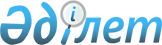 О внесении изменений и дополнений в постановление Верховного Совета Республики Казахстан от 27 декабря 1994 г. "О введении в действие Гражданского кодекса Республики Казахстан (общая часть)"Указ Президента Республики Казахстан, имеющий силу Закона, от 30 декабря 1995 г. N 2738.
      В соответствии со статьей 1 Закона Республики Казахстан от 10 декабря 1993 г. "О временном делегировании Президенту Республики Казахстан и главам местных администраций дополнительных полномочий", в целях эффективного осуществления перерегистрации юридических лиц постановляю: 
      1. В абзаце первом пункта 4 постановления Верховного Совета 
      Республики Казахстан от 27 декабря 1994 г. "О введение в действие
      Гражданского кодекса Республики Казахстан (общая часть)":
      1) после слов "Юридические лица" дополнить словами "их филиалы
      и представительства";
      2) слова "до 1 января 1996 года" заменить словами "до 1 января
      1997 года".
      2. Настоящий Указ вступает в силу со дня опубликования.
      Президент
      Республики Казахстан
					© 2012. РГП на ПХВ «Институт законодательства и правовой информации Республики Казахстан» Министерства юстиции Республики Казахстан
				